云南农业大学赴加拿大兰加拉学院首个学生交流项目总结在校领导的大力支持了，由教务处和国际学院共同组织的赴加拿大兰学生交流团于11月19日-12月4日在加拿大兰加拉学院参与了学校交流及体验课程，根据两校合作协议，此次学生交流团由2名带队教师（教务处教师：王建茜，国际学院教师：刘娟）和5名学生组成（外语学院：柯欣；食品学院：邓然；经济管学院：蒋婕；国际学院：马金文、钱姝宁），期间学生参加的学习交流包括中-加商贸系列讲座、加拿大传统文化体验、英语综合提升课程等内容，期间同学们不仅极大的提升了英语的理解和表达能力，更进一步了解了中-加之间的经济合作现状和未来前景，并实地感受了加拿大传统文化和中国文化的不同，体验了加拿大高校在教学组织，学生管理，课程设置等方面的特点，为学生自身的学业规划提供了有效参考。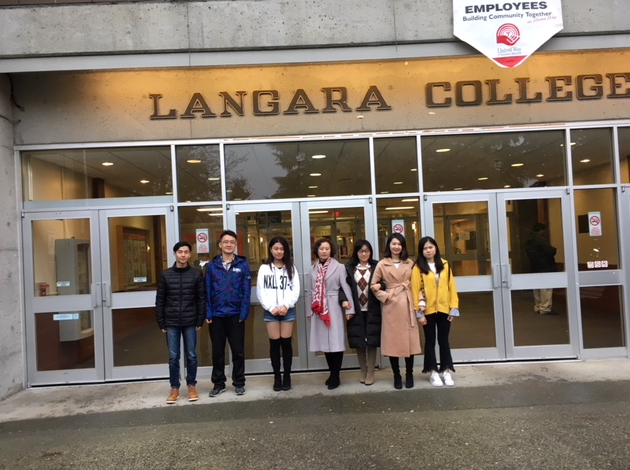 初到兰加拉学院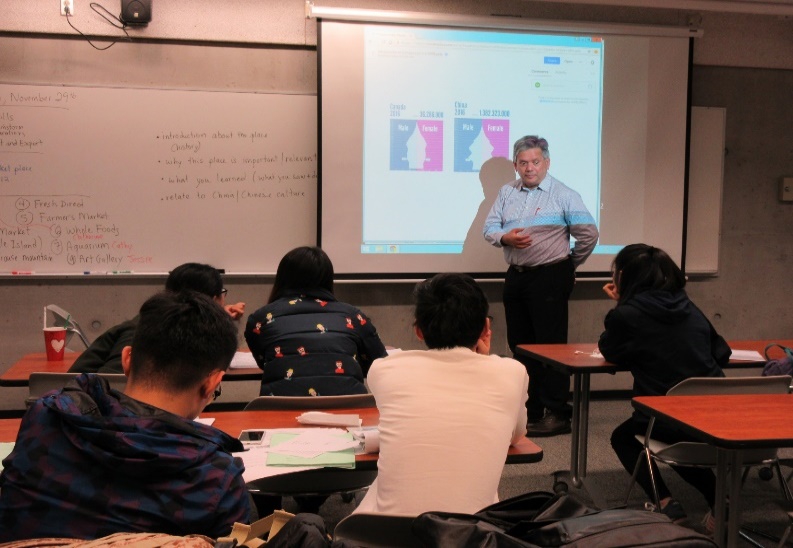 经济学教授Rooden在给学生授课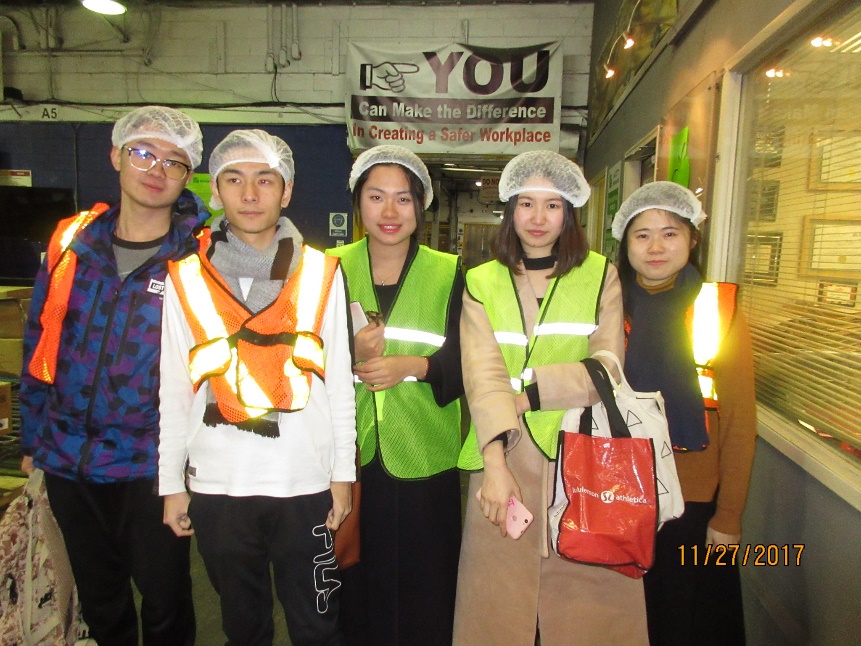 学生参观体验加拿大出口贸易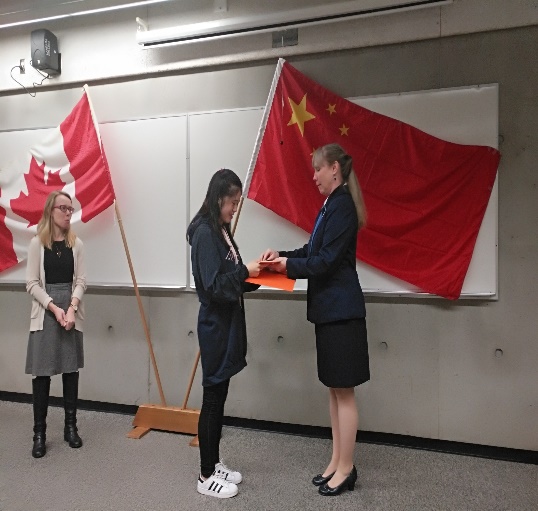 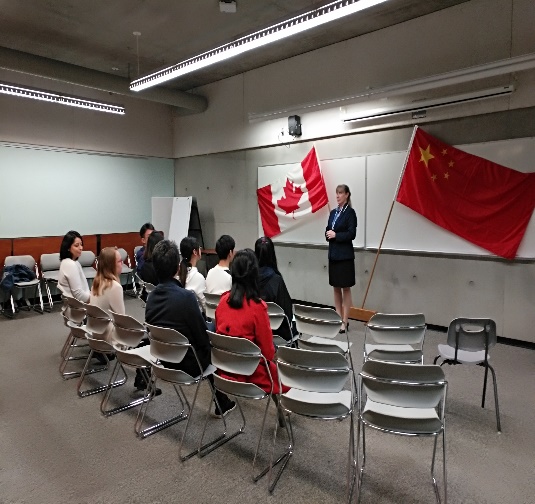 结业典礼，兰加拉学院发放结业证书，赠送学生纪念品在两校和携诚合作下，我校赴加拿大兰加拉学院首个学生交流项目圆满完成，也是积极落实两校协议的具体实践。